Соискатель не должен отчитываться перед потенциальным работодателем о состоянии своего здоровья. Однако, при трудоустройстве на некоторые должности, а также в отдельных случаях, наниматель имеет право и даже обязан потребовать от кандидата на должность прохождения первичного медицинского осмотра. Давайте выясним, когда назначается обязательный медосмотр при приеме на работу, а когда прохождение медицинского освидетельствования не обязательно.Кто и для чего должен проходить обязательный медосмотр при приеме на работу?Если в локальном нормативном акте компании сказано, что сотрудники обязаны проходить первичный медосмотр при приеме на работу, соискатель должен будет предоставить справку о состоянии здоровья.Обязательный медосмотр при приеме на работу проводится с целью:охраны здоровья;обнаружения опасных/сложных болезней на стадии развития;выяснения факта соответствия состояния здоровья потенциального сотрудника его будущей должности и профессиональной деятельности.Закон также обязывает следующих представителей особых категорий работников проходить обязательный медосмотр при приеме на работу:соискателей в возрасте до 18 лет;кандидатов на место, связанное с вредным и опасным производственным процессом;на предприятие общественного питания или производства/обработки/переработки/упаковки/доставки продуктов питания;на предприятие торговли;в учреждения здравоохранения;в учреждения, где предстоит работать с детьми;для выполнения работ в экстремальных условиях;вахтовым методом;на должность, предполагающую осуществление трудовой деятельности, связанной с движением транспортных средств;спортивного характера;в парикмахерскую;в области косметологии;судьей;на предприятиях, расположенных в районах Крайнего Севера и приравненных к нему местностях;в полицию;в Министерство чрезвычайных ситуаций;в прокуратуру;в учреждение вневедомственной охраны.Обязательный медосмотр при приеме на работу: права и обязанности работодателя?Поскольку услуги по проведению медицинского осмотра не предоставляется гражданам бесплатно в рамках обязательного медицинского страхования, оплатить работу медицинского учреждения должен руководитель предприятия. Если же потенциальный работник оплатил медицинскую услугу из собственных средств, работодатель обязан компенсировать ему затраты.Уговорить нанимателя принять сотрудника на работу без прохождения обязательного медицинского освидетельствования не получится — предприниматель не станет рисковать. За подобные действия ему грозит административная ответственность, а именно:5000 рублей штрафа для должностного лица (например, сотрудника отдела кадров);5000 рублей штрафа или временная приостановка работы фирмы на срок до 90 дней для индивидуальных предпринимателей;до 50 000 рублей штрафа или закрытие компании на срок до 90 дней для юридических лиц;прекращение деятельности на 1-3 года в случае выявления повторного нарушения.Обязательный медосмотр при приеме на работу: права и обязанности работника?Соискатель имеет право отказаться от прохождения медицинского освидетельствования в случае, если он пытается занять должность, не входящую в перечень должностей, для которых прохождение медосмотра является обязательным.Однако, если в компании действует внутренний нормативный акт о непременном прохождении медицинской комиссии всеми соискателями, придется либо обратиться в медицинское учреждение за справкой, либо отказаться от трудоустройства. Наниматель в такой ситуации будет прав, оформив отказ на основании того, что претендент на должность отказался от соблюдения требований.Обязательный медосмотр при приеме на работу: прохождение медкомиссии?Чтобы оформить справку о состоянии здоровья, необходимо следовать инструкции:Взять у нанимателя направление на прохождение медицинского освидетельствования.Обратиться ко всем специалистам, которых наниматель перечислит в направлении (окулисту, ЛОРу, хирургу, невропатологу, терапевту, гинекологу для женщин), а также пройти лабораторные исследования (анализ мочи, крови — общий анализ и на сахар) и флюорографию. Врачи должны записать свои наблюдения в санитарную книжку или справку.Получить справку по форме 086/У или заполненную санитарную книжку с печатями медицинского центра.Предоставить результаты исследований нанимателю.Законодательные акты по теме:Типичные ошибки:1. Ошибка: Соискатель самостоятельно оплатил проведение медицинского осмотра при приеме на работу.Комментарий: Трудовое законодательство обязывает работодателей оплачивать первичные и регулярные медкомиссии сотрудников.2. Ошибка: Соискатель отказался от прохождения медицинского осмотра, хотя требование о его прохождении содержится во внутренних нормативных актах фирмы, куда он собирался устроиться на работу. Претендент на должность ссылается на то, что подобная должность не предусматривает обязательного прохождения медкомиссии.Комментарий: Если у нанимателя имеется локальный нормативный акт, регламентирующий прохождение медосмотров при приеме на работу, соискатель обязан подчиниться или отказаться от трудоустройства.Ответы на распространенные вопросы про обязательный медосмотр при приеме на работу:Вопрос №1: Потенциальный работодатель направил меня пройти медицинский осмотр в центр медицинских комиссий, с которым он когда-то заключил договор о проведении медосмотров сотрудникам. Обязан ли я идти именно в эту клинику? Если я выберу другое учреждение, оплатит ли наниматель стоимость услуг?Ответ: Работодатель обязан оплатить прохождение первичного медосмотра, а за соискателем остается право выбора между клиникой, предлагаемой нанимателем, и медицинским центром по месту жительства.Вопрос №2: На протяжении какого срока справка 086/у является действующей? Как долго можно предъявлять работодателям результаты флюорографии?Ответ: Срок действия данной справки составляет 6 месяцев. Флюорография должна проводиться единожды в год.Управление экономического развитияадминистрации Ракитянского района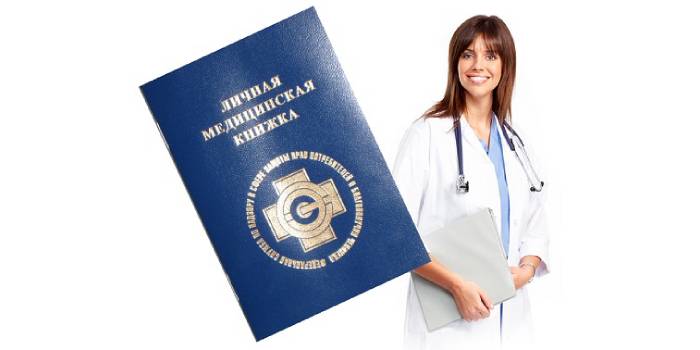 Нужен ли медосмотр при приеме на работу по ТК РФ в 2022 годуст. 213 ТК РФПро обязательный медосмотр при приеме на работуст. 69 ТК РФПро обязательный медосмотр при приеме на работу несовершеннолетнихст. 298 ТК РФПро обязательный медосмотр при приеме на работу вахтовым методомпп. 9 п. 1 ст. 48 Федерального закона от 29.12.2012 № 273-ФЗПро обязательный медосмотр при приеме на работу в детские образовательные учрежденияст. 212 ТК РФОб обязанности работодателя оплатить прохождение медосмотра соискателем